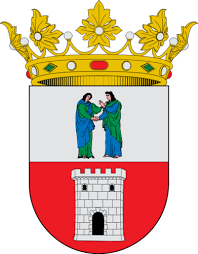             My life in Dos Hermans/Alkin Nergin/I was surprised when the family gave me a T-Shirt as a present.I liked my classmates, they were very friendly.I will never forget the family, the teachers, the school and my Spanish  friends.In the school I was listening carefully to the teachers.In the evenings I played with Dario on his game console.I was happy when we went to a football match.I didn't like the traffic in Madrid.